               UGDOMOJI VEIKLA : ,, Kuo aš būsiu, kai užaugsiu...“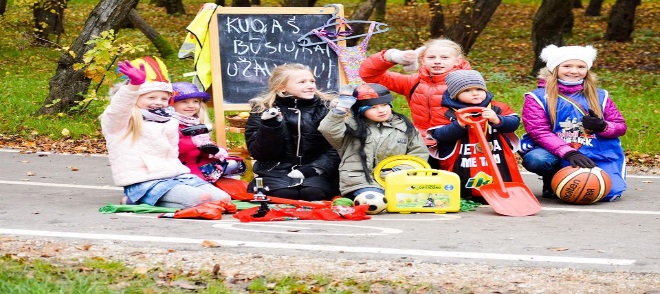                                                              KĄ REIKIA ŽINOTI,,Norėčiau būti pilotu“, „Kai užaugsiu būsiu mokytoja“ – jau vaikystėje emocijų ir įspūdžių vedami piešiame sau profesinį kelią.Ankstyvoje vaikystėje, ikimokykliniai metai daugeliu atžvilgiu yra labai svarbus amžiaus tarpsnis, turintis didelės įtakos tolimesnei žmogaus raidai. Tai, kuo vaikai užsiima, kaip jie yra ugdomi šiuo laikotarpiu, lemia ir jų karjieros siekius, bei karjeros kokybę tolimesniais raidos etapais.Dažnai monome, kad karjera, tai suaugusio žmogaus reikalas, o maži vaikai niekaip  su tuo nesusiję.Tačiau pastarųjų metų tyrimai leidžia drąsiai tvirtinti, kad vaikystę galima laikyti laikotarpiu, kada padedami pagrindai tam,ką vėliau savo karjeros kelyje pavyksta pasiekti suaugusiam žmogui. (Sharf,2006m.Mintys)VEIKLŲ TIKSLAI      Siekti, kad vaikas:klausytųsi įvairių tekstų, stilių, mįslių;suprastų pasakojimo turinį, įvykių eigą;rankos ir pirštų judesius atliktų greičiau, vikriau, kruopščiau;save ir savo gebėjimus vertintų teigiamai. Vis geriau suvoktų savo norus ir jausmus, savybes;žinotų į ką galima kreiptis  pagalbos pasimetus, nutikus nelaimei;pasakytų tėvų profesijas, skirtų ir pavadintų suaugusių profesijas, darbus;kurtų pagal išankstinį sumanymą;susietų daiktų kiekį su atitinkamu daiktų skaičiumi žyminčiu simboliu, skaičiuotų bent iki 10;eksperimentuotų sudėtingesnėmis dailės technikomis;REIKALINGOS MEDŽIAGOS IR PRIEMONĖSĮprastos dailės veiklai priemonės (popierius, tualetinio popieriaus ritinėliai, mediniai pagaliukai, plastikiniai kamšteliai, ausų krapštukai, klijai, žirklės, kokteilių šiaudeliai, mezgimo siūlai. , flomasteriai, spalvoti pieštukai,skalbini7 sagtukai. https://www.youtube.com/watch?v=wzUbAJQnbzY –  nuotaikinga dainelė ,,Aš dar mažas, dar be ūsų “https://www.youtube.com/watch?v=93WrwVQOgrs – Kakė Makė ir jos profesijos. ,,Ką pasakė Kakė Makė?    https://www.youtube.com/watch?v=m82ST2ry4zI&list=PL7x629f1-0csS_dl4DTs74fWP9LvBrxwS&index=8 – skaičiuokime. Paprastos užduotėlės.http://s51475777569e24b6.jimcontent.com/download/version/1403896286/module/6530672154/name/Greitoji%20pagalba_ISTRAUKA.pdf?fbclid=IwAR1rQSnuidIJhDzZ_Ry7MxVdJD6xyaV64_cmT0VSK2uqjU3BipRoPddmd1k – kūrinėlis ,,Greitoji pagalba“ Justinas Marcinkevičius . https://www.youtube.com/watch?v=-jbP6NH8DZg – ryto mankštelė.IDĖJOS VAIKŲ VEIKLAI  https://www.slideshare.net/erikulyte/profesijos 
                                                                 Aptarkite su vaiku duotus paveikslėlius - kaip vadinasi šios profesijos, kokius darbus jie dirba, kokius darbo įrankius ir priemones naudoja.Pasiūlykite ir aptarkite, kokius dar vaikai žino darbus, kuriuos dirba suaugusieji, mamytė, tėtis.  Pasvajokite ir kartu pafantazuokite, kuo jūsų vaikučiai užaugę norėtų būti.Būtinai aptarkite elgesio taisykles, kaip vaikams reikia elgtis su įvairiais daiktais, ką reikėtų daryti jai atsitiktų nelaimė. 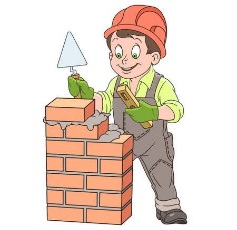 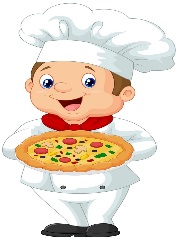 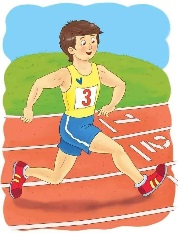 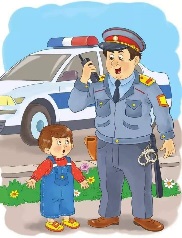 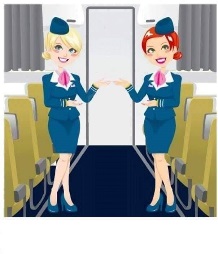 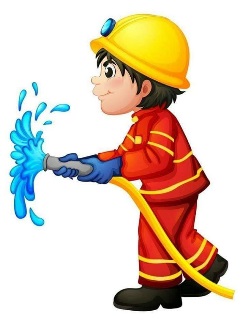 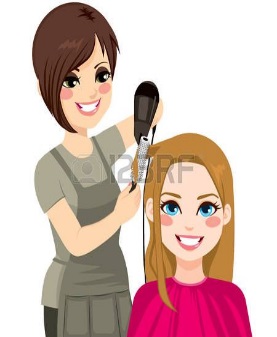 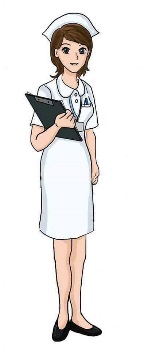 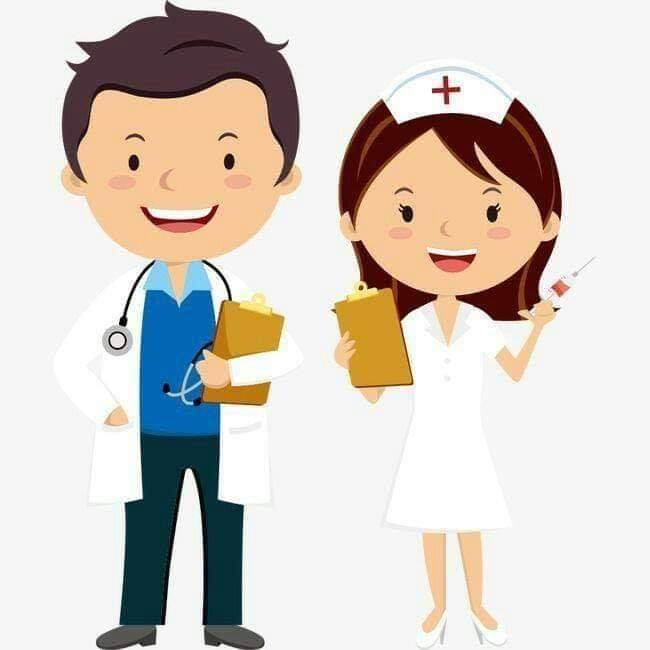 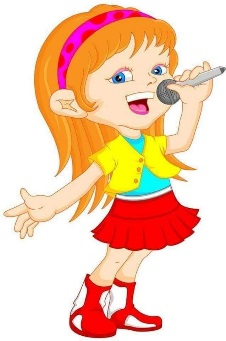 KĄ STEBĖTI IR VERTINTI? (pagal pasirinktus ugdyti gebėjimus)Ar vaikas  kalba išsakydamas savo patirtį, norus, svajones;Ar eksperimentuoja dailės priemonėmis;Ar save ir savo gebėjimus vertina teigiamai;Ar žino, į ką galima kreiptis pagalbos pasimetus, nutikus nelaimei;Ar pasako tėvų profesijas, pavadina profesijas, žmonių darbus;Ar supranta pasakojimo, filmuko, turinį, įvykių eigą;Ar skaičiuoja iki 10;Ar susieja daiktų kiekį su  atitinkamu daiktų skaičių žyminčiu simboliu;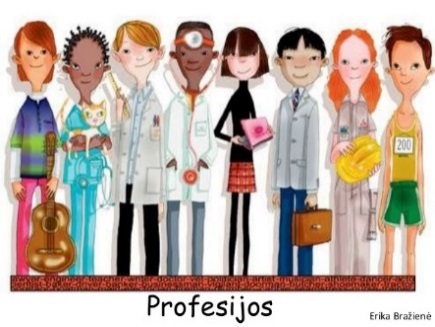 Perskaitę mįslę, įminkite apie kokią profesiją kalbama, pasitikrinkite! Pavaizduotame paveikslėly  įvardinkite darbo įrankius ir pasakykite kokios profesijos žmogui jie reikalingi.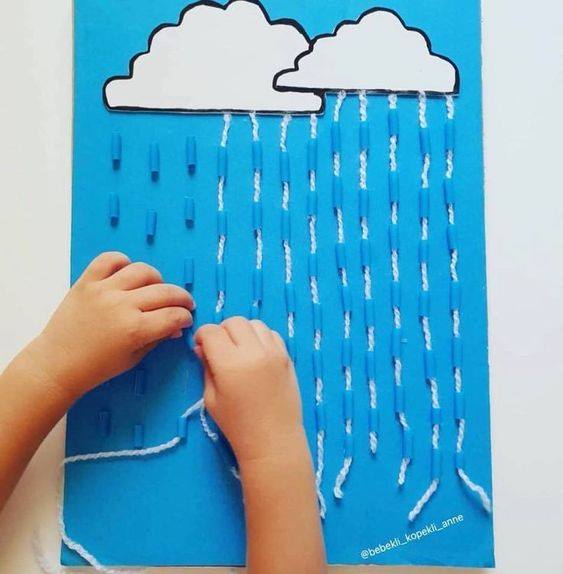                   SiuvėjaiJums reikės: mezgimo siūlų, popieriaus, kokteilio šiaudelių, klijų, žirklių.Nusipieškite keletą debesėlių ir juos iškirpkite,Suklijuokite juos ant spalvoto popieriaus ir prisikarpę šiaudelių, suklijuokite, kaip parodyta.Suverkite siūlus per šiaudelius. (lietus lyja)             SportininkaIJums reikės: pagaliukų arba popieriaus juostelių, klijų, žirklių. Išsikirpę skrituliukų, juostelių, arba pagliukų, kamštelių prisirinkę,sudėliokite žiūrint į paveikslėlį,sportuojantį  žmogų ir suklijuokite.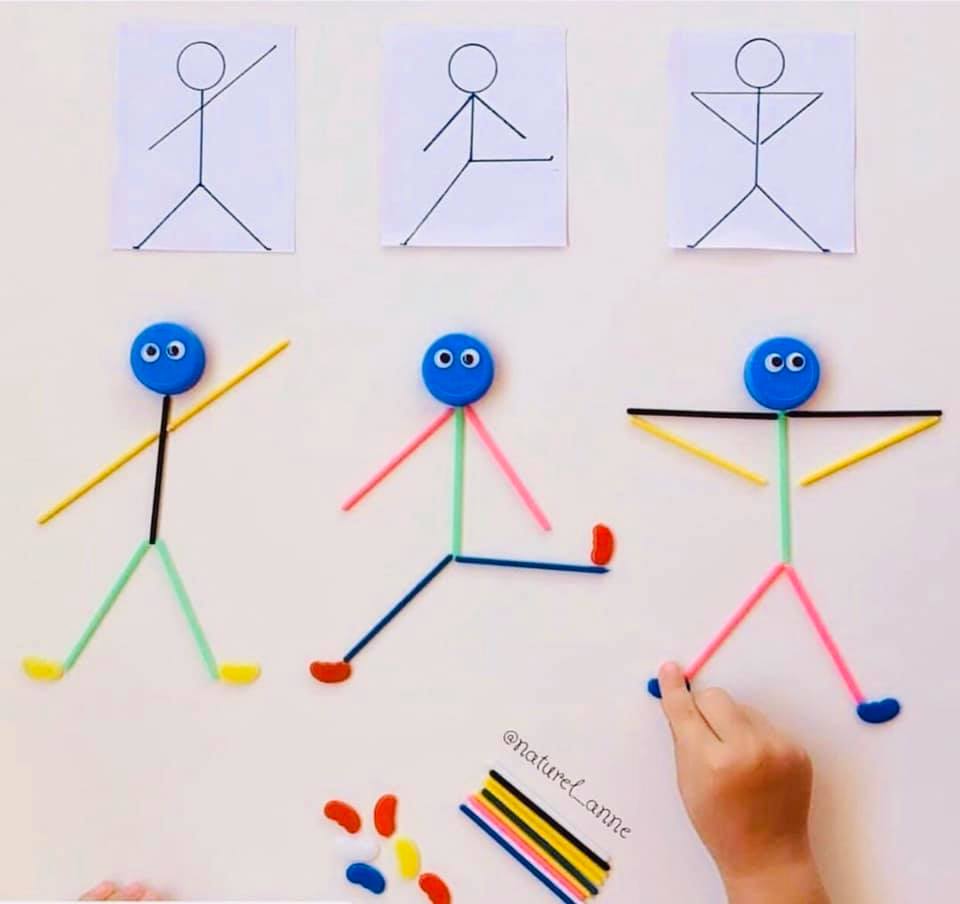 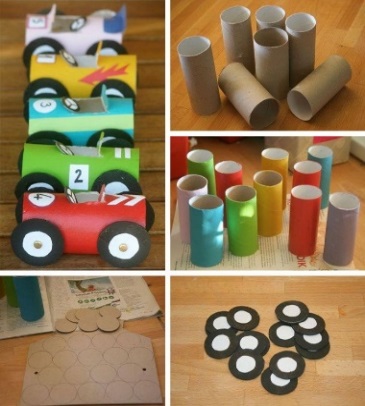                 Lenktyninkai Jums reikė: ritinėlių, spalvoto popieriaus, kamštelių nuo sulčių, dantų prapštukų arba medinių iešmukų,klijų.žirklių.Užklijuokite ritinėlį spalvotu popieriumi ir pradūrę skylutes ritinėly, praverkite iešmą ir kamštelį ir užklijuokite kamštelio viduriuką, sutvirtinkite.Sužymėkite mašinas skaitmenimis.              Statyboms sunkvežimisJums reikės: popierinių pakelių nuo sulčių arba pieno ir medinių iešmukų, kamštelių,klijų, žirkliųNusipieškite langus , dureles ir iškirpę juos suklijuokite keletą dėžučių, kaip parodyta paveiklėly.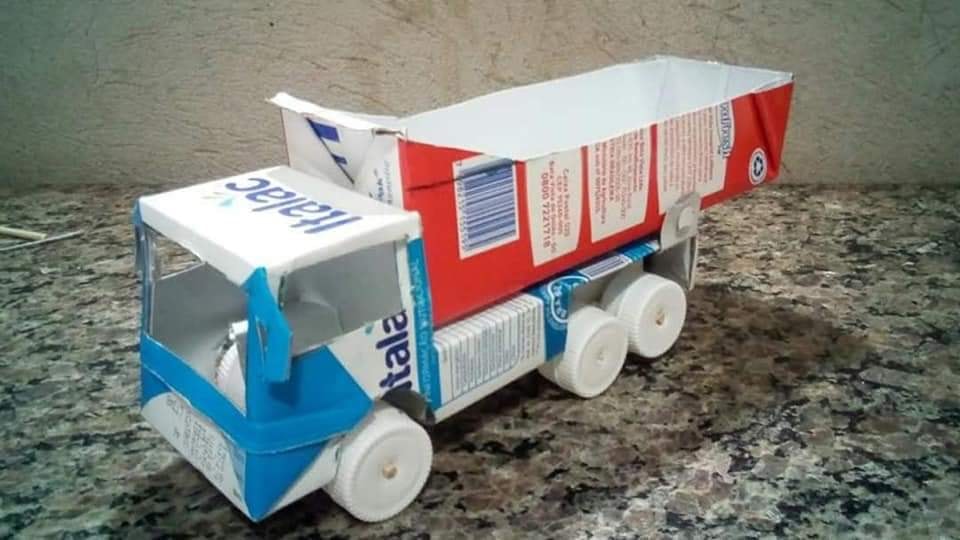 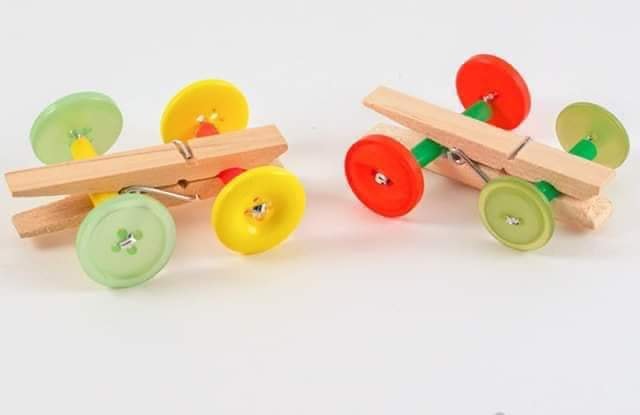      Jums reikės: pagaliukų, skalbinių sagtukų,didelių sagų arba kamšelių.  Žiūrėdami į paveikslėlį pasigaminkite patys transporto priemonę.                     KirpėjaiJums reikės:popieriaus, spalvotų pieštukų, klijų, žirklių, makaronų, kruopų, gamtinės medžiagos.Nusipiešę portretą formuokite šukuoseną iš popieriaus juostelių, kruopų ir gamtinės medžiagos.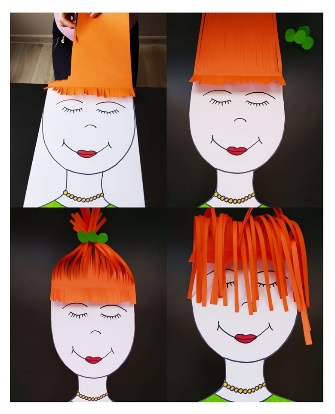 Dailininkas piešdamas suklydo, suraskite       jo klaidas ir papasakokite ką matote paveikslėly, ką jūs pakeistumėte.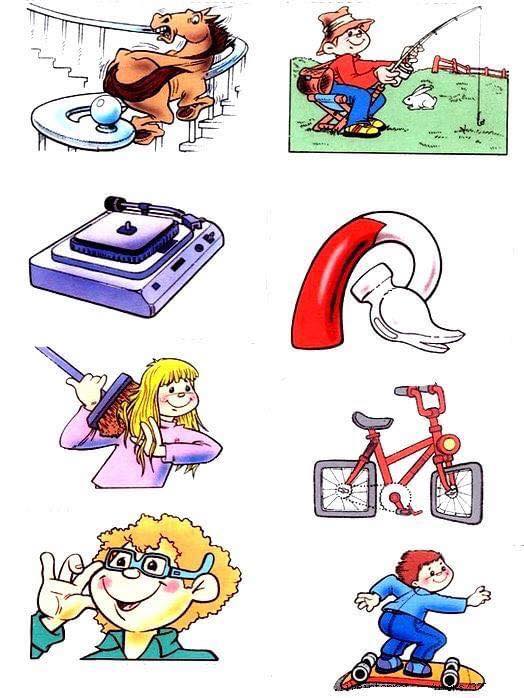 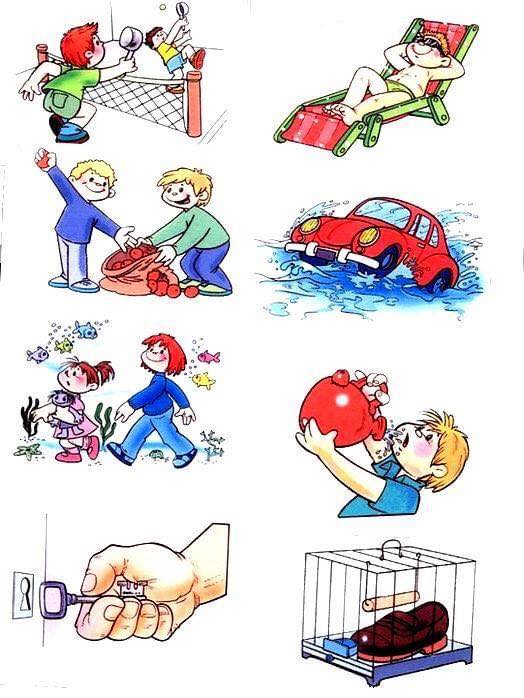 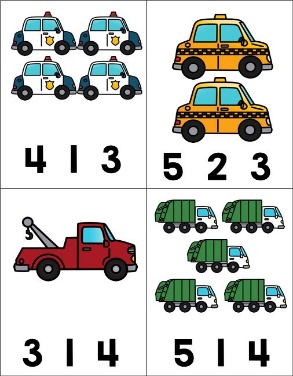          Suskaičiuokite langeliuose mašinas ir pažymėkite tinkamą skaitmenį.Palyginkite, kuriame langelyje daugiausia mašinų, keliom mažiau, daugiau.. Padedant tėveliams , atlikite matematinį uždavinį  ir nuspalvinkite plotelį tinkamomis spalvomis.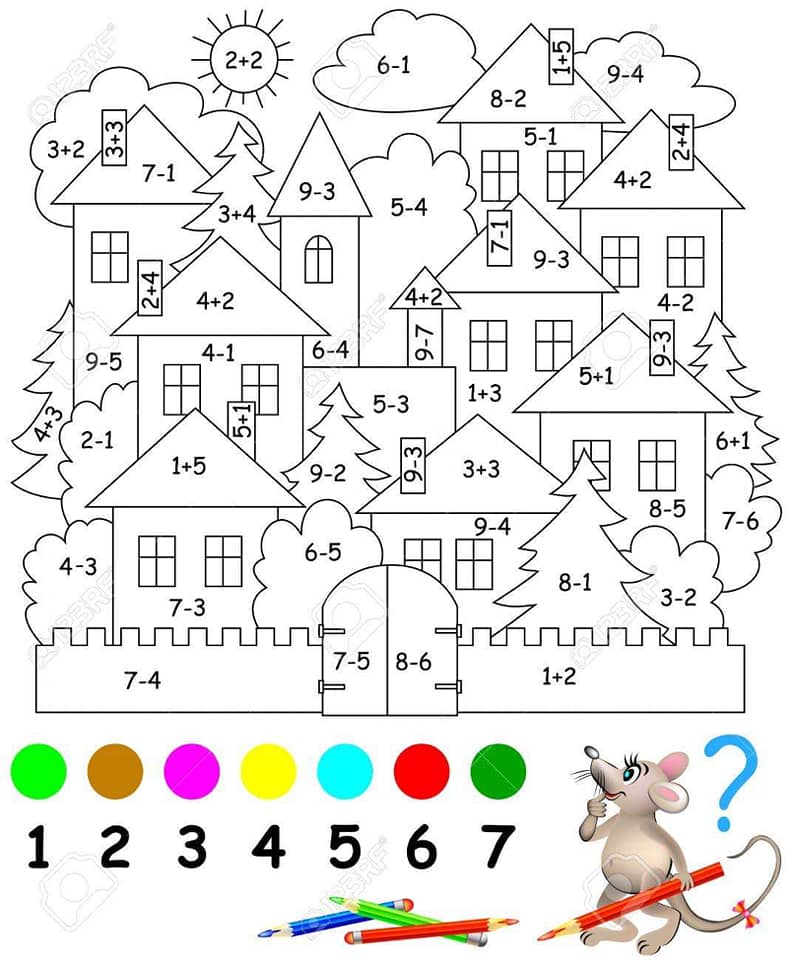 